Заочный физико-математический лицей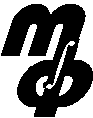 «Авангард»Е. Н. Филатовалгебра8Экспериментальный учебникЧасть 2МОСКВА  –  2016 СОДЕРЖАНИЕКвадратичная функция§ 9.  Действия с радикалами. Иррациональные       числа 	§ 10.  Алгебраические выражения с радикалами  	§ 11.  Квадратные уравнения	§ 12.  Неквадратные уравнения, сводящиеся           к квадратным	§ 13.   Задачи, которые решаются с помощью            квадратных уравнений	§ 14.   Теорема Виета	ПОДСКАЗКИ 	 ОТВЕТЫ 	 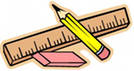 § 14. Теорема ВиетаАвтор: Рассмотрим уравнение(х – )(х – ) = 0.     Как Вы считаете, имеет ли это уравнение корни?Читатель: Очевидно, что имеет: произведение равно нулю, если хотя бы один из сомножителей равен нулю:х –  = 0    х = ,х –  = 0    х = .     Значит, наше уравнение имеет два корня: х1 = , х2 = .Автор: А теперь, уже зная, чему равны корни уравнения, выполним умножение «скобки на скобку»:(х – )(х – ) = х2 – х -  х +  = х2 – ( + )х + . Теперь запишем наше уравнение в таком виде:х2 – ( + )х +  = 0.Видно, что это – приведённое квадратное уравнение вида х2 +рх + q = 0, где р = –( + ) и q = . А поскольку  и  – корни нашего уравнения, то можно записать:р = –(х1 + х2),                                (14.1)q = х1  х2.                                    (14.2)Таким образом, мы получили, что коэффициент р при х равен сумме корней приведённого квадратного уравнения, взятой со знаком минус, а произведение корней равно свободному члену q. Правда, здесь необходима существенная оговорка: если уравнение имеет корни, ведь квадратное уравнение, как мы знаем, может не иметь корней.Это утверждение впервые доказал французский математик Франсуа Виет, поэтому его назвали теоремой Виета, а формулы (14.1) и (14.2) – формулами Виета.Попробуем применить эту формулу на практике.Задача 14.1. Определите сумму и произведение корней уравнения, не решая его:      а) х2 – 123х – 187 = 0;  б)    в) 2х2 – 5х + 20 = 0.Решение. а) х2 – 123х – 187 = 0 – это приведённое квадратное уравнение, где р = –123, q = –187. По формуле Виета х1 + х2 = –р = –(–123) = 123,     х1х2 = q = –187.б) . Сначала сделаем это уравнение приведённым, для этого умножим левую и правую части на 2:.Здесь р = 14, q = –8, тогда  х1 + х2 = –р = –14,     х1х2 = q = –8.в) 2х2 – 5х + 20 = 0.Читатель: Это уравнение легко сделать приведённым: разделим обе его части на 2 и получим:  х2 – х + 10 = 0, тогда р = –, q = 10, значит, х1 + х2 = –р = ,     х1х2 = q = 10.Автор: Подождите! А Вы уверены, что данное уравнение имеет корни? Ведь мы с Вами знаем, что не всякое квадратное уравнение имеет корни!Читатель: Действительно. Об это я как-то не подумал. Квадратное уравнение имеет корни, если его дискриминант D = b2 – 4ac  0. У нас b = –5, а = 2, с = 20, тогда D = (–5)2 – – 4220 = 25 – 160 = –135 < 0!  Корней нет.Автор: Верно. Значит, ни суммы, ни произведения корней данного уравнения просто не существует.Читатель: Но тогда надо проверить, имеют ли корни уравнения в случаях а) и б).Автор: В этом нет необходимости, так как в случаях а) и б) а > 0, а с < 0, поэтому произведение 4ас < 0 и D = b2 – 4ac > 0. Так что корни у уравнений  в случаях а) и б) точно существуют. Задача решена.Ответ: а) 123, –187;  б) –14, –8; в) не существуют.СТОП! Решите самостоятельно.А1. Определите, у какого из заданных квадратных уравнений сумма корней равна –6, а произведение корней равно –11:а) х2 – 6х + 11 = 0;	в) х2 – 11х – 6 = 0;б) х2 + 6х – 11 = 0;	г) х2 + 11х – 6 = 0.Не решая уравнения, определите, имеет ли оно корни. Для уравнений, имеющих корни, найдите их сумму и произведение.Б1. а) х2 + 2х – 5 = 0;	в) х2 – 19х + 1 = 0;      б) х2 – 15х + 16 = 0;	г) х2 + 8х + 10 = 0.Б2. а) 2х2 + 9х – 10 = 0;	в) 19х2 – 23х + 5 = 0;      б) 5х2 + 12х + 7 = 0;	г) 3х2 + 113х – 7 = 0.В1. а) х2 – 6 = 0;    б) 2х2 + 3х = 0;    в) х2 + 5х = 0;  	  г) 7х2 – 1 = 0.В2. а) 0,2х2 – 4х – 1 = 0;	в) х2 – х + 1 = 0;      б)х2 – 12х + 7 = 0;	г) х2 + 2х – 1 = 0.В3. а) х2 – х + 1 = 0;      б) х2 + х + 3 = 0;	в) х2 + 3х – 2 = 0;      г) х2 – 3х + 2 = 0;     д) х2 – 2х + 1 = 0;   	е) х2 + 4х + 4 = 0.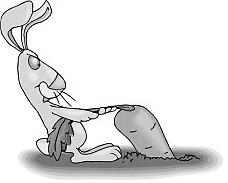 Составляем квадратные уравнения по данным корнямАвтор: Сформулируем ещё раз теорему Виета: Если х1 и х2 – корни квадратного уравнения х2 + рх + q = 0, то справедливы равенства х1 + х2 = –р  и х1х2 = q.  Как Вы считаете, можно ли утверждать,  что если х1 + х2 = –р   и  х1х2 = q, то х1 и х2 – корни уравнения х2 + рх + q = 0? Иными словами, верна ли обратная теорема Виета?Читатель: Вообще-то, если верна прямая теорема, то обратная может быть и не верна… Во всяком случае можно попытаться доказать обратную теорему.Пусть выполняются равенства х1 + х2 = –р  и х1х2 = q. Попробуем доказать, что х1 и х2 корни уравнения х2 + рх + q = 0.Подставим в уравнение значения р = –(х1 + х2)  и q = х1х2 и получим  х2 – (х1 + х2)х + х1х2 = 0. Разложим левую часть на множители методом группировки:х2 – х1х – х2х + х1х2 = 0   х2 – х1х - ( х2х - х1х2) = 0  х(х – х1) – х2(х – х1) = 0  (х – х1)(х – х2) = 0.Теперь очевидно, что х = х1 и х = х2 – корни уравнения, то есть теорема, обратная теореме Виета, доказана.Автор: Верно.Задача 14.2. Составьте квадратные уравнения по данным корням:  а) 8 и 7;  б) ;   в) .Решение. а) 8 и 7. Решим эту задачу двумя способами.1. Если х = 8 и х = 7 – корни квадратного уравнения, то это уравнение запишется так: (х – 8)(х – 7) = 0. Чтобы привести наше уравнение к стандартному виду, умножаем «скобку на скобку» и получаем: х2 – 8х – 7х + 56 = 0   х2 – 15х + 56 = 0.2. Воспользуемся теоремой, обратной теореме Виета. Если х1 = 8 и х2 = 7 –   корни квадратного уравнения, то р = –(х1 + х2) = –(8 + 7) = –15,     q = х1х2 = (87) = 56.Тогда наше уравнение имеет вид х2 – 15х + 56 = 0.б) . Воспользуемся теоремой, обратной теореме Виета. Если  – корни квадратного уравнения, то ,  . Записываем уравнение: . Если мы хотим избавиться от дробных коэффициентов, то умножим обе части уравнения на 8:  .в) . Здесь , тогда р = –(х1 + х2) =,q = х1х2 = Записываем уравнение: х2 – 8х + 13 = 0.Ответ: а) х2 – 15х + 56 = 0;    б);                в) х2 – 8х + 13 = 0.СТОП! Решите самостоятельно.Составьте квадратные уравнения, корнями которых являются данные числа.А2. а) х1 = 4, х2 = 2;	в) х1 = –8, х2 = 1;      б) х1 = 3, х2 = –5;        	г) х1 = –6, х2 = –2.Б3. а) х1 = 2,5,  х2 = –2;	в) х1 = –2,4, х2 = –1,5;       б) х1 = , х2 = ;   	г) х1 = , х2 = .В4. а) 3 и ;      б)  и ;       в)  –2 и ;      г)  и ;       д) 5 и ;               е) –2 и ;        ж) и 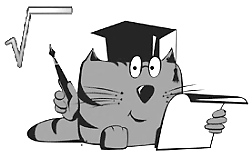 Иррациональные корнии рациональные коэффициентыЗадача 14.3. Составьте квадратное уравнение с рациональными коэффициентами, если один из корней равен .Решение. х1 = , нам надо подобрать такое число х2, чтобы выражения р = –(х1 + х2)  и q = х1х2 были рациональными числами. Самое простое, что приходит в голову – это х2 = . В самом деле:  х1х2 =  и –(х1 + х2) = . Искомое уравнение х2 – 8х + 13 = 0. Задача решена.СТОП! Решите самостоятельно.В5. Определите, может ли уравнение х2 + рх + q = 0, где р и q – рациональные числа, иметь следующие корни: а) ,;  б) , .Г1. Составьте уравнение с целыми коэффициентами, одним из корней которого является число:  а) ;  б) .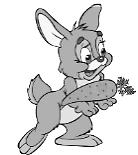 Известен один корень.Как найти второй?Задача 14.4. Известно, что х1 – корень уравнения. Определите второй корень уравнения и число а:а) 2х2 + 16х + а = 0, х1 = 3;    б) 3х2 + ах – 72 = 0, х1 = 8.Решение.а) 2х2 + 16х + а = 0, х1 = 3. Сначала сделаем это уравнение приведённым: . Теперь воспользуемся теоремой Виета: х1 + х2 = –8   3 + х2 = –8  х2 = –11. Чтобы найти а, также используем теорему Виета:  х1х2 = 3(–11),  –33,  а = –66. б) 3х2 + ах – 72 = 0, х1 = 8.  Сначала сделаем это уравнение приведённым: . Теперь воспользуемся теоремой Виета: х1х2 = –24   8 х2 = –24  х2 = –3;   –(х1 + х2)= = –(8 – 3)= –(5) = –5,   –5, а = –15. Ответ:  а) х2 = –11, а = –66;  б) х2 = –3, а = –15.СТОП! Решите самостоятельно.А3. Один из корней уравнения равен 2. Найдите второй корень уравнения не решая его:       а) х2 + 5х = 14;	      б) х2 – 13х = –22; в) х2 – 2,5х + 1 = 0;  	г) х2 + .Б4. Один из корней уравнения х2 + рх + 54 = 0 равен 6. Найдите другой корень и второй коэффициент.Б5. Число  – один из корней уравнения 9х2 + 3х + q = 0. Найдите другой корень и свободный член.В6. Уравнение 12х2 + рх + 1 = 0 имеет одним из корней число  Найдите другой корень и второй коэффициент.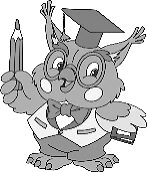 Не решая уравнения, находим и т.д.Задача 14.5. Квадратное уравнение х2 + рх + q = 0 имеет  корни х1 и х2. Не решая этого уравнения, выразите через р и q выражения: а)   б)   в)   г) (х1 – х2)2.Решение. Мы знаем, что х1 + х2 = –р,  х1х2 = q. Наша задача состоит в том, чтобы представить данные выражения в виде алгебраических выражений, в которые входили бы только суммы и произведения корней.а)  == (–р)2 – 2q = р2 – 2q. б)   в)   г) (х1 – х2)2 =   Ответ:  а) р2 – 2q;   б) ;   в) ;  г) СТОП! Решите самостоятельно.А4. Вычислите  выражение  где х1, х2  – корни уравнения х2 – 5х + 4 = 0.Б6. Квадратное уравнение х2 + рх + q = 0 имеет корни х1, х2. Не решая уравнения, выразите через р и q сумму .В7. Не решая уравнения х2 + рх + q = 0, имеющего корни х1, х2, выразите через р и q выражение (х1 – х2)4.Задача 14.6. Пусть х1, х2 – корни уравнения 3х2 – 4х – 1 = 0. Не решая уравнения, найдите:  а)  б) Решение. Сначала сделаем данное уравнение приведённым:  3х2 – 4х – 1 = 0  Тогда   Дальше действуем так же, как в задаче 14.5.а)  б)  Ответ: а) ;   б)СТОП! Решите самостоятельно.А5. Пусть уравнение ах2 + bх + c = 0 имеет корни х1, х2 (т.е. D > 0).  Выразите через коэффициенты а, b и с выражение Б7. Квадратное уравнение 3х2 + 8х – 1 = 0 имеет корни х1, х2. Не решая уравнения, вычислите: а) ;   б) .В8. Квадратное уравнение 2х2 – х – 1 = 0 имеет корни х1, х2. Не решая уравнения, найдите значения выражения .Г2. Не находя корней х1 и х2 уравнения 3х2 – 5х + 6 = 0, вычислите  сумму  .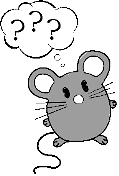 Угадываем корниЗадача 14.7. Решите уравнение х2 + 1999х – 2000 = 0.Решение. Читатель: По-моему, можно просто воспользоваться формулой Автор: Ну что ж, попробуйте.Читатель: Получим:     Вообще-то выражение под корнем довольно «страшное»… Без калькулятора здесь не обойтись.Автор: А на государственных экзаменах калькуляторы строжайше запрещены! Поэтому вместо того, чтобы решать это уравнение, как говорится, «в лоб», давайте попробуем угадать корни.Читатель: А как их угадать?Автор: По теореме Виета: х1 + х2 = –1999 и х1х2 = – 2000. Будем оптимистами и предположим, что корни уравнения – целые числа. Тогда возможны, например, такие варианты: 1) х1х2 = (–1)(2000) = –2000; 2) х1х2 = 1(–2000) = –2000. Проверим, выполняется ли равенство х1 + х2 = –1999:1) 1 + (–2000) = –1999 – выполняется!2) –1 + 2000 = +1999 – не выполняется!Таким образом, корни данного уравнения  – это  х1 = 1 и х2 = –2000. Задача решена.Ответ: х1 = 1, х2 = –2000.СТОП! Решите самостоятельно.А6. Не используя формулу корней, найдите корни квадратного уравнения: а) х2 + 3х + 2 = 0;	б) х2 – 15х + 14 = 0; в) х2 – 19х + 18 = 0; г) х2 + 8х + 7 = 0.Б8. Решите устно квадратные уравнения:а) х2 + 2000х – 2001 = 0; 		б) х2 – 2000х – 2001 = 0;  в) х2 – 2001х + 2000 = 0;		г) х2 + 2001х + 2000 = 0.В9. Среди пар чисел , (11; –7) и  найдите такую пару, которая составлена из корней уравнения: а) х2 – 4х – 77 = 0; б) х2= 0;     в) 6х2 – 5х + 1 = 0;      г) 12х2 – х – 20 = 0.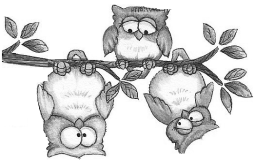 Как разложить на множителиквадратный трёхчлен х2 + рх + qКорнями квадратного трёхчлена х2 + рх + q называются корни квадратного уравнения х2 + рх + q = 0.Пусть х1 и х2 – корни квадратного трёхчлена х2 + рх + q. Тогда справедливо равенствох2 + рх + q = (х – х1)(х – х2).                   (14.3)Докажем это равенство. Для этого выполним умножение «скобки на скобку»:(х – х1)(х – х2) = х2 – х1х – хх2 + х1х2 = х2 – (х1 + х2)х + х1х2.По теореме Виета  х1 + х2 = –р,  х1х2 = q, значит,х2 – (х1 + х2)х + х1х2 = х2 + рх + q.Формула (14.3) доказана.Читатель: А если надо разложить на множители квадратный трёхчлен ах2 + bx + с?Автор: Этот случай легко связать с формулой (14.3). В самом деле, ах2 + bx + с =  Выражение в скобках – это левая часть приведённого квадратного уравнения х2 + рх + q = 0, где . Следовательно, по формуле (14.3) , где х1 и х2 – кони уравнения = 0.  Тогда ах2 + bx + с =а() = а(х – х1)(х – х2).Запомним эту формулу:ах2 + bx + с = а(х – х1)(х – х2).                   (14.4)Читатель: А если уравнение ах2 + bx + с = 0 не имеет корней?Автор: Тогда квадратный трёхчлен невозможно представить в виде произведения двух двучленов а(х – )(х – ), где ,  –  действительные числа.Задача 14.8. Разложите на множители квадратный трёхчлен:   а) х2 – 12х + 36;    б) х2 + 7х + 12;    в) –х2 + 7х – 12;  г) 15х2 – 8х + 1;     д) –4х2 – 3х + 85.Решение. а) х2 – 12х + 36.  Найдём корни уравнения  х2 – 12х + 36 = 0. Воспользуемся теоремой Виета. Заметим, что 66 = 36 и 6 + 6 = –(–12), то есть данное уравнение имеет два одинаковых корня: х1 = х2 = 6. Тогда по формуле (14.3) получаемх2 – 12х + 36 = (х – 6)(х – 6) = (х – 6)2.Читатель: По-моему, можно было сразу заметить, что это выражение – квадрат разности: х2 – 12х + 36 = х2 – 26х + + 62 = (х – 6)2.Автор: Вы совершенно правы.б) х2 + 7х + 12. С помощью теоремы Виета найдём корни уравнения    х2 + 7х + 12 = 0. Заметим, что  (–3)(–4) = 12  и    (–3) + (–4) = –7. Значит, х1 = –3, х2 = –4, тогда по формуле (14.3) находим  х2 + 7х + 12 = (х + 3)(х + 4).в) –х2 + 7х – 12 = (–1)(х2 – 7х + 12).   С помощью теоремы Виета найдём корни уравнения  х2 – 7х + 12 = 0. Заметим, что  34 = 12  и 3 + 4 = –(–7) = 7. Значит, х1 = 3, х2 = 4,  тогда  х2 –   – 7х + 12 = (х – 3)(х – 4). Отсюда (–1)( х2 – 7х + 12) = (–1)(х – 3)(х – 4) = (3 – х)(х – 4).г) 15х2 – 8х + 1. Найдём корни уравнения 15х2 – 8х + 1 = 0:  , . Тогда по формуле (14.4) 15х2 – 8х + 1 =. В принципе на этом можно остановиться, но если мы хотим, чтобы выражение не содержало дробей, можно сделать преобразование: . д) –4х2 – 3х + 85. Решим уравнение –4х2 – 3х + 85 = 0    4х2 + 3х – 85 = 0, , . Тогда по формуле (14.4) –4х2 – 3х + 85 = = = (х + 5)(17 – 4х).Ответ: а) (х – 6)2;   б) (х + 3)(х + 4);   в) (3 – х)(х – 4); г) ;    д) (х + 5)(17 – 4х).СТОП! Решите самостоятельно.А7. Можно ли разложить на множители квадратный трёхчлен:  а) х2 – 9х – 10;  б) 3т2 – 6т + 4;  в) ;  г) ?Б9. Разложите на множители: а) –х2 + 16х – 15;  б) –3х2 – 8х + 4;  в) –х2 + 5х – 6.  Б10. Разложите на множители:  а) 3х2 + 5х – 2;  б) 5х2 + 2х – 3;  в) 6х2 + 5х – 1.В10. Разложите на множители: а) –3х2 – 8х + 3;  б) –5х2 + 6х – 1;  в) –2х2 + 9х – 4.  Продолжаем разлагать на множители  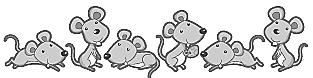 Задача 14.9. Разложите на множители: а) х4 – 3х3 + 2х2;          б) х – + 2;        в) х4 – 3х2 + 2;  г) (х + у)2 – 3(х + у) + 2;     д) х2 – 3ху + 2у2.Решение.  а) х4 – 3х3 + 2х2 = х2(х2 – 3х + 2). Дальше всё просто: х2 – 3х + 2 = 0, х1 = 1, х2 = 2  (21 = 2, 2 + 1 = –(–3)), тогда  х2 – 3х + 2 = (х – 1)(х – 2). Окончательно получаем:х4 – 3х3 + 2х2 = х2(х – 1)(х – 2).б) х – + 2. Сделаем замену: = у, тогдах – + 2 = у2 – 3у + 2 = (у – 1)(у – 2).А теперь делаем обратную замену и получаем:(у – 1)(у – 2) = (–1)(– 2).в) х4 – 3х2 + 2.  Делаем замену: х2 = у, тогдах4 – 3х2 + 2 = у2 – 3у + 2 = (у – 1)(у – 2) = (х2 – 1)(х2 – 2).г) (х + у)2 – 3(х + у) + 2.   Делаем замену: z = х + у, тогда(х + у)2 – 3(х + у) + 2 = z2 – 3z + 2 = (z – 1)(z – 2) == (х + у – 1)(х + у – 2).д) х2 – 3ху + 2у2. Сделаем такую «хитрость»:х2 – 3ху + 2у2 = .А теперь делаем замену  и получаем:.Тогда х2 – 3ху + 2у2 = у2 == (х – у)(х – 2у).Ответ: а) х2(х – 1)(х – 2);   б) (–1)(– 2);   в) (х2 – 1)(х2 – 2);   г) (х + у – 1)(х + у – 2);   д) (х – у)(х – 2у).СТОП! Решите самостоятельно.Разложите на множители.Б11. а) х3 + 3х2 + 2х;        б) х3 - 7х2 + 10х;        в) х3 – 12х2 + 32х; г) х4 + х3 – 6х2.В11. а)    б)    в)  г) В12. а) х4 – 13х2 + 36;        б) –2х6 + 9х3 – 4;        в) –х4 – 20х2 -64; г) 15х6 – 8х3 + 1.Г3. а) (х + у)2 – 3(х + у) – 10;   б)  (а – 2)2 + 4(а – 2) – 21.   Г4. а) т2 – 11тп + 28п2;           б)  b2 + 6bc – 55c2.   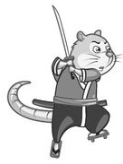 Сокращаем дробиЗадача 14.10. Сократите дробь:а)    б)    в) Решение. а)  Разложим на множители числитель и знаменатель:  х2 – 7х + 6 = 0,   х1 = 1,  х2 = 6  [16 = 6,  1 + 6 = –(–7)], х2 – 7х + 6 = (х – 1)(х – 6); х2 – 8х + 7 = 0,   х1 = 1,   х2 = 7   [17 = 7,   1 + 7 = –(–8)],  х2 – 8х + 7 = (х – 1)(х – 7).Теперь перепишем и сократим дробь: б)  Разложим на множители числитель и знаменатель:  6х2 – 7х + 1 = 0,  х1 = 1,  х2 = .Тогда  6х2 – 7х + 1 = ;7х2 – 8х + 1 = 0,   х1 = 1,  х2 = . Тогда  7х2 – 8х + 1 = . Теперь перепишем и сократим дробь: в)  Делаем замену = у, тогда.Ответ: а);   б);   в).СТОП! Решите самостоятельно.Сократите дробь.Б12. а)        б) В13. а)    б)               в)     г) Что можно сказать о корнях квадратного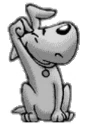 уравнения, не решая его?Автор:  Допустим, дано приведённое уравнение х2 + рх + q = 0. Можно ли что-либо сказать о его корнях, не решая его?Читатель: Ну, прежде всего, мы можем сказать, имеет ли уравнение корни. А если имеет, то сколько именно: один или два. Для этого надо вычислить дискриминант D = p2 – – 4q (или, если уравнение неприведённое:  ах2 + bх + c = 0, то D = b2 – 4ac).  Если D < 0, корней нет, если D = 0, то корень один, если D > 0, то корня два.Автор: Верно. А если уравнение имеет корни, что можно сказать о знаках корней?Читатель: По теореме Виета х1х2 = q, значит, если q < 0, то корни разных знаков, если q > 0, то корни одного знака.Автор: Верно.  Кстати,  заметим,  что  если q < 0, то  D = p2 – – 4q > 0, то есть уравнение обязательно имеет два корня. А если корни одного знака, как узнать, положительные они или отрицательные?Читатель: Надо воспользоваться формулой  х1 + х2 = –р.  Если –р > 0, то есть р < 0, – корни положительные, а если –р < 0, то есть р > 0, то корни отрицательные.Автор: А если корни разных знаков, как узнать, какой из них больше по модулю: положительный или отрицательный?Читатель: Если х1х2 = q < 0 и х1 + х2 = –р > 0, то по модулю больше положительный корень, а если  х1 + х2 = –р < 0, то по модулю больше отрицательный корень.Автор: Всё верно! А можем ли мы определить, являются ли корни рациональными или иррациональными числами?Читатель: Надо вычислить D = p2 – 4q. Если – рациональное число, то корни рациональные числа, а если  – иррациональное число, то и корни иррациональные числа.Автор: Ну что же, теоретически мы всё обосновали, остаётся применить знания на практике.Задача 14.11. Определите, имеет ли уравнение корни: а) 2х2 + 8х + 51 = 0;	б) 2х2 + 8х + 3 = 0;в) х2 + 3х – 10 = 0;	г) х2 + 18х + 81 = 0.Если уравнение имеет корни, то ответьте на следующие вопросы: 1) Сколько корней имеет уравнение? 2) Рациональными или иррациональными являются корни? 3) Каковы знаки корней? 4) Если корни разных знаков, то какой из них имеет больший модуль?а) 2х2 + 8х + 51 = 0.  Находим  D = b2 – 4ac = 82 – 4251 = = –344 < 0. Уравнение не имеет корней.б) 2х2 + 8х + 3 = 0 .1) D = b2 – 4ac = 82 – 423 = 64 – 24 = 40 > 0. Уравнение имеет два различных корня;2) – число иррациональное, значит, оба корня – иррациональные числа;3) , следовательно, корни одного знака; р = 4 > 0 – оба корня отрицательные.в) х2 + 3х – 10 = 0. 1) q = –10 < 0, следовательно,  D > 0, значит, уравнение имеет два различных корня;  поскольку х1х2 < 0,   корни разных знаков;2) D = 32 + 410 = 49, – рациональное число, следовательно, оба корня – рациональные числа;3) х1 + х2 = –3 < 0, значит, больший по модулю корень – отрицательный.г) х2 + 18х + 81 = 0.1) D = 182 + 481 = 324 – 324 = 0, следовательно, уравнение имеет два одинаковых корня;2) q = 81 > 0, значит, корни одного знака;3) х1 + х2 = –18 < 0, значит, оба корня отрицательные.Ответ: а) корней нет;   б) два различных отрицательных иррациональных корня;  в) два рациональных корня разных знаков, больший по модулю корень – отрицательный;  г) два одинаковых рациональных отрицательных корня.СТОП! Решите самостоятельно.А8. Не вычисляя по формуле корни квадратного уравнения, определите знаки корней уравнения:а) х2 – 17х + 4 = 0;	    б) х2 + 20х + 5 = 0;   в) х2 + 30х – 1 = 0;г) х2 – 25х – 2 = 0;       д) 3х2 – 5х + 2 = 0;   е) 2х2 + 9х + 3 = 0;ж) 5х2 + 10х – 4 = 0;    з) .Б13. Может ли квадратное уравнение х2 + bx – 8 = 0: а) не иметь корней;  б) иметь равные корни;  в) иметь два различных корня разных знаков;  г) иметь два различных корня одного и того же знака?В14. Определите, имеет ли уравнение корни: а) 3х2 + 7х + 2 = 0;		б) 3у2 – 8у + 2 = 0;в) 5х2 – 3х + 1 = 0;		г) –6z2 + 11z – 3 = 0.Если уравнение имеет корни, то ответьте на следующие вопросы: 1) Сколько корней имеет уравнение? 2) Рациональными или иррациональными являются корни? 3) Каковы знаки корней? 4) Если корни разных знаков, то какой из них имеет больший модуль?В15. Пусть х1 и х2 – корни уравнения х2 + рх + q = 0. При каком условии корни этого уравнения: а) оба положительны; б) оба отрицательны; в) разных знаков?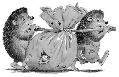 Известна сумма корней…Задача 14.12. Дано уравнение х2 – (2р2 – р – 6)х + + (8р – 1) = 0.  Известно, что сумма его корней равна –5. Найдите значение параметра р.Решение. По теореме Виета х1 + х2 = –р. В данном случае х1 +х2 = 2р2 – р – 6 = –5. Остается решить квадратное уравнение и убедиться, что при полученных значениях р корни существуют:              2р2 – р – 6 = –5  2р2 – р – 1 = 0,      р = 1,  .1. Пусть р = 1, тогда   х2 – (212 – 1– 6)х + (81 – 1) = 0  х2 –5х + 7 = 0, отсюда D = 25 – 4·7 = –3 < 0 – корней нет.2. Пусть , тогда ,q = –5 < 0, значит D > 0. Следовательно, при  сумма корней уравнения х2 – (2р2 – р – 6)х +  (8р – 1) = 0 действительно равна –5.Ответ: .СТОП! Решите самостоятельно.Б14. При каком значении п корни  уравнения х2 + (2п – 7)х – 3 = 0 являются противоположными числами?В16. Дано уравнение х2 + (р2 – 3р – 11)х + 6р = 0. Известно, что сумма его корней равна 1. Найдите значение параметра р и корни уравнения.Г5. При каких условиях сумма корней приведённого квадратного уравнения х2 + рх + q = 0 равна их произведению?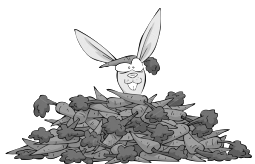 Известно произведение корнейЗадача 14.13. Какая зависимость существует между коэффициентами квадратного уравнения ах2 + bx + с = 0, если известно, что его корни – взаимно обратные числа? Решение. По условию  или х1х2 = 1. Сделаем данное уравнение приведённым: ах2 + bx + с = 0.Тогда х1х2 = 1 =.  Но этого не достаточно! Ведь корни ещё должны существовать, а для этого необходимо, чтобы  D = b2 – 4ac = b2 – 4aa = b2 – 4a2  0 или b2  4a2.Ответ: а = с и b2  4a2.СТОП! Решите самостоятельно.Б15. При каком значении п корни  уравнения х2 – 100х + 3п – 2 = 0 являются взаимно обратными числами?В17. При каких значениях параметра р произведение корней  уравнения х2 + 3х +(р2 – 7р + 12) = 0 равно нулю?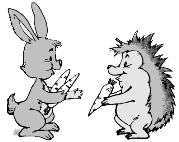 Известна разность корнейЗадача 14.14. Разность корней квадратного уравнения х2 – 4х + q = 0 равна 20. Найдите q.Решение. По условию задачи х1 – х2 = 20, а по теореме Виета х1 + х2 = 4. Получаем и решаем систему уравнений: Итак, х1 = 12, х2 = (–8).  По теореме Виета q = х1х2 = 12(–8) = –96.Ответ: q = –96. СТОП! Решите самостоятельно.В18. Один из корней квадратного уравнения 24х2 – 10х + q = 0 на  больше другого. Найдите q.Г6. При каком значении с один из корней уравнения 4х2 – 20х + + с = 0 на 2 меньше другого?Известно отношение корней: Задача 14.15. При каких значениях коэффициента р отношение корней уравнения х2 + рх + 1 = 0 равно 4?Решение. По условию задачи  или х2 = 4х1. По теореме Виета   х1х2  = х14х1 = 1  , х2 = 4х1 =4· 2, То есть возможны два варианта: 1)                      2) тогда р = –(х1 + х2):  1) ;  2) .Ответ: р = –2,5, р = 2,5.СТОП! Решите самостоятельно.В19. Один из корней уравнения 2х2 – 14х + р = 0 больше другого в 2,5 раза. Найдите значение параметра р и корни уравнения.Г7. При каких значениях k корни уравнения х2 – (2k + 1)x + k2 = 0 относятся как 1 : 4?Задача 14.16. При каких значениях один из корней уравнения вдвое больше другого? Найдите эти корни.Решение. Запишем формулы Виета:  и учтём, что х1 = 2х2. Подставим это соотношение в формулы Виета и получим  или  Из первого уравнения находим  и подставляем во второе:  или 2 – 8а + 8а2 = 9а2 + 18  9а2 - 8а2+8а+18-2 =0  а2+8а+16 =0   (а + 4)2=0, откуда а = –4. Теперь находим  и х1 = 2х2 = 6.Итак, при а = –4 корни этого уравнения х1 = 6 и х2 = 3 (то есть один корень вдвое больше другого).Ответ: х1 = 6 и х2 = 3 при .СТОП! Решите самостоятельно.Г8. При каких значениях а один из корней уравнения 2х2 + (3а – – 1)х + (а2 – 4а + 4) = 0 вдвое больше другого?Г9. При каком целом значении k один из корней уравнения 4х2 – – (3k + 2)х + (k2 – 1) = 0 втрое меньше другого?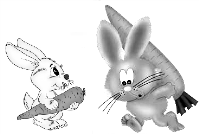 Один корень равен квадрату другого…Задача 14.17. При каких значениях а один из корней уравнения 4х2 – 15х + 4а3 = 0 равен квадрату другого корня?Решение. По условию задачи х2 = . По теореме Виета 1) 2)      a = –2,5,  а2 = 1,5. Ответ: при   а = –2,5 и при а = 1,5.     СТОП! Решите самостоятельно.Г10. При каком положительном значении с один  корень уравнения 8х2 – 6х + 9с2 = 0 равен квадрату другого?Г11. При каких значениях а корни уравнения х2 – 6х + а = 0 удовлетворяют условию ?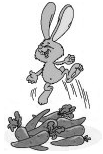 Сумма квадратов корней Задача 14.18. Найдите такое значение q, при котором сумма квадратов корней уравнения х2 + х + q = 0 равна 13.Решение. Пусть х1 и х2 – корни уравнения х2 + х + q = 0. По условию задачи , с другой стороны,  = (х1 + х2)2 – 2х1х2 = (–1)2 – 2q = 1 – 2q. Отсюда получаем уравнение 13 = 1 – 2q  2q = –12  q = –6.Ответ: q = –6.СТОП! Решите самостоятельно.В20. Составьте квадратное уравнение, если известны произведение его корней и сумма их квадратов:а) х1х2 = 12, ;     а) х1х2 = –3, .В21. Корни квадратного уравнения х2 – 4rx + 7r2 = 0 таковы, что . Найдите r.Г12. Сумма квадратов корней уравнения 12х2 – 17х + с = 0 равна . Найдите свободный член уравнения.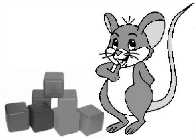 Составляем уравнение по некоторым известным соотношениям между корнямиЗадача 14.19. В уравнении х2 – 2х + с = 0 определите то значение с, при котором его корни х1 и х2 удовлетворяют условию 7х2 – 4х1 = 47.Решение. По условию задачи , по теореме Виета . Получаем систему уравнений:Из уравнения (2) находим х1 = 2 – х2 = 2 – 5 = –3. Отсюда с = х1х2 = (–3)5 = –15.Ответ: с = –15.СТОП! Решите самостоятельно.В22. Найдите коэффициент q в уравнении х2 – 2х + q = 0, если корни уравнения х1 и х2 связаны соотношением 2х1 + х2 = 3.Задача 14.20. Найдите коэффициент р в уравнении х2 + рх + 42 = 0, если квадрат разности его корней равен 1.Решение. По условию (х1 – х2)2 = 1. Преобразуем это уравнение:     (х1 + х2)2. Подставим в получившееся уравнение значения  х1 + х2 = –р и х1х2 = 42 и получим:.Ответ: р = –13 и р = 13. СТОП! Решите самостоятельно.В23. Разность квадратов корней приведённого квадратного уравнения равна 24. Второй коэффициент этого уравнения равен 2. Найдите свободный член уравнения.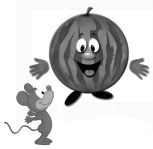 Целые коэффициенты и целые корниДокажем следующее утверждение: если корн уравнения х2 + рх + q = 0, где р и q – целые числа, рациональны, то оба его корня – целые числа.Пусть х1 – первый корень уравнения. Предположим, что он – несократимая дробь  (п  1). Подставим это значение в исходное уравнение и получим верное равенство: . Умножим обе части этого уравнения на п и получим: . Справа стоит целое число (так как р, т, п и q – целые), а слева – дробное (так как п  1, а дробь  – несократимая).Мы пришли к противоречию! Значит, неверно, что п  1, то есть п = 1 и х1 – целое число. Но по теореме Виета х2 + х1 = = –р  х2 = –р – х1. Поскольку р и х1 –  целые, то и х2 – целое число. Утверждение доказано!Задача 14.21. Найдите все целые положительные значения q, при которых уравнение х2 + 5х + q = 0 имеет целые корни. Найдите несколько целых отрицательных значений q, при которых уравнение имеет целые корни. Можно ли перечислить все такие значения?Решение. 1. По условию задачи q > 0, значит, корни имеют одинаковые знаки, а х1 + х2 = –р = –5 < 0, значит, оба корня отрицательные. Поскольку корни целые, то возможны следующие варианты: 1) –1 – 4 = –5;  2) –2 – 3 = –5… и всё!  Тогда: а) q = (–1)(–4) = 4;     б) q = (–2)(–3) = 6.2. Теперь рассмотрим ситуацию, когда q < 0. Корни имеют разные знаки, и можно подобрать бесконечно много вариантов, при которых а х1 + х2 = –5, например: а) –6 + 1 = –5    q = (–6)1 = –6;  б) –7 + 2 = –5    q = (–7)2 = –14;  в) –8 + 3 = –5    q = (–8)3 = –24    и т.д.Ответ: 1) q = 4, q = 6;   2) например: –6, –14, –24 и т.д.   СТОП! Решите самостоятельно.В24. Найдите все целые значения р, при которых данное уравнение имеет целые корни:  а) х2 + рх + 15 = 0;    б) х2 + рх – 15 = 0; в)  х2 + рх + 12 = 0;   7)  х2 + рх – 12 = 0.Г13. Коэффициенты р и q квадратного трёхчлена х2 + рх + q нечётны. Докажите, что он не может иметь целых корней.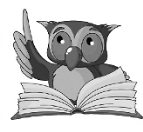 По данному уравнению составляем второеЗадача 14.22. Квадратное уравнение х2 + рх + q = 0 имеет корни х1 и х2. Составьте квадратное уравнение, корни которого на две единицы больше, т.е. равны х1 + 2 и х2 + 2.Решение. Пусть искомое уравнение имеет вид у2 + р1у + q1 = 0 и его корни равны у1 = х1 + 2 и у2 = х2 + 2. По теореме Виета получим: 1) р = –(х1 + х2), тогда    р1 = –(у1 + у2) = –(х1 + 2 + х2 + 2) =  = –(х1 + х2) - 4 = р – 4.  2) q = х1х2, тогда q1 = у1 у2 = (х1 + 2)(х2 + 2) = х1х2 + 2х1 + + 2х2 + 4 =  х1х2 + 2(х1 + х2) + 4 = q – 2р + 4.  Осталось записать уравнение.Ответ:  у2 + (р – 4)у + (q – 2р + 4) = 0.СТОП! Решите самостоятельно.В25. Составьте квадратное уравнение, корни которого были бы на единицу больше корней уравнения ах2 + bx + с = 0.Г14. Составьте уравнение, корни которого: а) на 2 меньше корней уравнения х2 – 187х + 148 = 0;а) на 3 больше корней уравнения х2 + 191х - 1250 = 0.Задача 14.23. Уравнение х2 + рх + q = 0 имеет корни х1 и х2. Составьте квадратное уравнение, корни которого: а)  и ; б)  и .Решение. По теореме Виета  р = –(х1 + х2) и  q = х1х2.а) Пусть уравнение у2 + р1у + q1 = 0 имеет корни у1 = и  у2 =. Тогда  р1 = –(у1 + у2) = –( + ) = –[(х1 + х2)2 – - 2х1х2]= = –[(–р)2 – 2q] = 2q – р2,  q1 = у1у2 =  = (х1х2)2 = q2. Составляем новое уравнение: у2 + (2q – p2)у + q2 = 0.б) Пусть уравнение z2 + р1z + q1 = 0 имеет корни z1 = и z2 = . Тогда    р1 = –(z1 + z2) ==.  Составляем новое уравнение:   или .Ответ: а) у + (2q – p2)у + q2 = 0;  б) .СТОП! Решите самостоятельно.В26. Составьте квадратное уравнение, корни которого обратны квадратам корней уравнения х2 + рx + q = 0.Г15. Составьте квадратное уравнение, имеющее корни и, где х1 и х2 – корни уравнения х2 – 8х + 2 = 0. Домашнее задание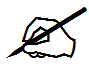 Задачи очень лёгкиеА9. Не решая уравнения, укажите, имеет ли оно корни и чему равны произведение и сумма его корней:а) х2 – 14х + 40 = 0;     б) х2 + 16х + 15 = 0;       в) х2 -2х – 1 = 0;г) 2х2 – 5х - 3 = 0;         д) 4х2 +16х + 15 = 0;     е) 3х2 + 11х - 4 = 0.А10. Составьте приведённое квадратное уравнение, если известны сумма L и произведение K его корней:а) L = 3, K = –28;      б) L = –3, K = –18;      в) L = –3,5, K = 2,5;г) L = , K = ;      д) L = 0, K = –9;          е) L = 4, K = 4.А11. Не применяя формулу корней, найдите второй корень уравнения, если известен первый:а) х2 – 7х + 10 = 0, х1 = 2;     б) х2 + 8х + 15 = 0, х1 = –3;       в) х2 + 3х – 18 = 0, х1 = 3;     г) х2 – 6х – 7 = 0,  х1 = 7.А12. Определите,  можно  ли  разложить  на  линейные  множители квадратный трёхчлен:    а) х2 – 12х – 4;    б) 3х2 + 8х + 10;    в) 2х2 + 3х + 1;      г) х2 – 5х + 8.         Задачи лёгкиеБ16. Укажите сумму и произведение корней квадратного уравнения (если они существуют):а) 2х2 – 3х + 1 = 0;     б) 3х2 + х + 4 = 0;        в) ;г) 1,4х2 – 3х += 0;   д) 0,1х2 – 8х + 4,2 = 0;  е) 3х2 + 1,1х – 0,4 = 0.Б17. Составьте двумя способами приведённое квадратное уравнение, если известны его корни:    а) 1 и 5;    б) –2 и 3;    в) 4 и 6;   г) –3 и –6;     д) 0,5 и 4;     е) 1,2 и –5;    ж) 1 и –1;   з) 5 и 5.Б18. Определите второй корень и коэффициент р, если:а) один из корней уравнения х2 + рх – 20 = 0 равен –5;б) один из корней уравнения 3х2 + рх + 5 = 0 равен –2.Б19. Определите второй корень и коэффициент q, если:а) один из корней уравнения х2 – 8х + q = 0 равен –10;б) один из корней уравнения 2х2 + 3х + q = 0 равен 3.Б20. Пусть х1 и х2 – корни уравнения х2 + 9x – 17 = 0. Не решая уравнения, вычислите: а) ;   б) .Б21. Не решая уравнения ах2 + bx + c = 0, найдите , где х1 и х2 – корни данного уравнения.Б22. Решите квадратное уравнение подбором корней:а) у2 + 9у + 20 = 0;      б) х2 – 11х + 24 = 0;   в) t2 – 9t + 8 = 0;г) z2 + 12z + 20 = 0;    д) х2 + 13х + 30 = 0;   е) у2 – 17у + 30 = 0;ж) t2 + 12t + 32 = 0;    з) и2 – 15и + 50 = 0.Б23. Решите квадратное уравнение подбором корней:а) х2 + 3х – 4 = 0;        б) х2 – 12х + 11 = 0;   в) х2 – 9х – 10 = 0;      г) х2 + 8х – 9 = 0.Б24. Решите квадратное уравнение подбором корней:а) х2 + 9х + 20 = 0;        б) х2 – 15х + 36 = 0;   в) х2 + 5х – 14 = 0;        г) х2 – 7х – 30 = 0.Б25. Покажите, что квадратные трёхчлены а) х2 + 2х – 3; б) 2х2 + 4х – 6;  в) –5х2 – 10х + 15 имеют одни и те же корни. Разложите эти трёхчлены на множители.Б26. Разложите  на множители квадратный трёхчлен:    а) т2 + 3т – 18;    б) b2 + 9b + 8;     в) у2 – у – 6;     г) d2 + 11d + 18;д) а2 + а – 6;        е) с2 – 7с + 6;    ж) п2 – 4п – 60;    з) х2 – 23х + 60. Б27. Разложите  на множители квадратный трёхчлен:    а) 21 + 10п + п2;   б) 14 – 9k + k2;   в) 42 – 13b + b2;   г) 48 – 14с + с2.        Б28. Сократите дробь: а) ;  б) ;   в) ;   г) .Б29. Не решая уравнений, определите знаки его корней:а) х2 – 7х + 12 = 0; 	б) х2 + 7х + 12 = 0;   в) х2 + 5х – 14 = 0;	г) х2 – 5х – 14 = 0;д) х2 + 1,27х – 1,46 = 0; 	е) х2 – х – 0,5 = 0;   ж) х2 – 56х + 768 = 0;	з) х2 – 20х – 684 = 0;и) х2 = –377х – 31242;	к) х2 + 272х = 49104.Б30. Докажите, что уравнение:а) 5х2 = 8х + 284 не может иметь корни одного знака;    б) 17х2 = 7х – 354 не может иметь корни разных знаков.Б31. Все данные уравнения имеют корни. В каждом случае объясните, почему уравнение имеет корни одинаковых знаков, и определите знаки корней:а) х2 + 3х + 2 = 0;	в) х2 – 5х + 4 = 0;	д) х2 – 6х + 8 = 0;   б) х2 – 3х + 2 = 0; 	г) х2 + 5х + 4 = 0; 	е) х2 + 8х + 7 = 0.Б32. При каких значениях параметра р сумма корней квадратного уравнения х2 + (р2 + 4р – 5)х – р = 0 равна нулю?Б33. При некотором значении параметра р корни квадратного уравнения 2рх2 + 5х + р + 1 = 0 являются взаимно обратными числами. Найдите эти корни.Задачи средней трудностиВ27. По теореме Виета найдите сумму и произведение корней квадратного уравнения (если они существуют):а) х2 + 9х – 10 = 0;    б) т2 – 1,1т – 0,6 = 0;   в) t2 + 42,5t + 100 = 0;г) –х2 + 5х + 24 = 0;   д) 40т2 + 38т – 15 = 0;  е) 54у2 + 69у + 20 = 0.В28. Составьте квадратное уравнение, если известны его корни:    а) 2 и ;    б)  и 5;    в)  и –;   г) 0 и 5;     д) и ;     е)  и .В29. Может ли квадратное уравнение с рациональными коэффициентами иметь своими корнями: а) 5 и 2+;    б)  и ;    в)  и .   В30. Найдите коэффициенты квадратного трёхчлена х2 + рх + + q = 0, если известно, что р и q – целые числа и – корень данного трёхчлена.В31. Пусть х1 и х2 – корни уравнения ах2 + bx + c = 0. Найдите:а) b и с, если а = 2, х1 = 3, х2 = –0,5;б) а и с, если b = –1, х1 = 3, х2 = –4;в) а и b, если с = 4, х1 = –2, х2 = –0,25;г) а и с, если b = 6, х1 = 3, х2 = –4.В32. Найдите а, при котором один из корней квадратного уравнения 2х2 +ах + 3а = 0 равен 3.В33. Пусть х1 и х2 – корни уравнения х2 + рx – q = 0. Найдите , не вычисляя этих корней.В34. Пусть х1 и х2 – корни уравнения х2 + рx – q = 0. Найдите , не вычисляя этих корней.В35. Пусть х1 и х2 – корни уравнения 6х2 + x – 2 = 0. Не решая уравнения, вычислите: а) ;   б) .В36. Выразите через коэффициенты уравнения ах2 + bx + c = 0:а) квадрат суммы его корней;      б) квадрат разности его корней;в) сумму квадратов его корней;   г) сумму кубов его корней.В37. Пусть х1 и х2 – корни уравнения 3х2 – 5x – 4 = 0. Найдите: а) ;   б) .В38. Не используя формулу корней, найдите корни квадратного уравнения:    а) х2 – 88х + 780 = 0;        б) х2 – 26х + 120 = 0;   в) х2 – 26х + 105 = 0;        г) х2 + 35х – 114 = 0.В39. Разложите  на множители квадратный трёхчлен:    а) –2х2 + 5х + 18;       б) 15у2 + у – 6;         в) –12т2 + 5т + 3;     г) 3х2 + 0,9х – 2,1;     д) 5k2 + 8k + 3,2;      е) 3р2 – 0,27. В40. Разложите  на множители квадратный трёхчлен:    а) 2х2 + 3х + 1;       б) 3у2 + 7у – 6;         в) –4z2 + 11z + 3; г) 3а2 + 7а + 2;      д) 3 – 11т + 6 т2;      е) 5b2 –7b + 2;   ж) 2 + 9п + 7п2;     з) 2+ 3х – 5х2. В41. Разложите  на множители выражения:    а) 7х + 23 + 16;       б) 3х – 10 + 3;         в) 9х + 4 – 5;           г) 2х3 – 5х + 2.         В42. Представьте в виде произведения многочленов первой степени:    а) 12х3 – 22х2 – 20х;         б) 80ту2 – 12ту – 8т;         в) 30х3 + 5х2 – 60х;           г) 20km2 – 92km – 40k.         B43. Сократите дробь: а) ;  б) ;   в) ;   г) .B44. Сократите дробь: а) ;  б);   в);   г).В45. Докажите, что ни при каком значении b корни уравнения:а) х2 + bх – 3 = 0 не могут иметь одинаковых знаков;    б) 2х2 + bх + 5  не могут иметь разных знаков.В46. Определите, в каком уравнений корни имеют разные знаки, а также какой  из корней (положительный или отрицательный) больше по модулю:    а) 4х2 – 11х – 3 = 0;     	б) –8z2 – 2z + 3 = 0;   в) –2х2 + 4х – 3 = 0; 	г) 2х2 – 10х – 5 = 0.     В47. При некотором значении параметра р корни квадратного уравнения 2рх2 + (р2 – 9)х – 5р + 2 = 0 являются противоположными числами. Найдите эти числа.В48. Дано уравнение х2 – (р + 1)х + (2р2 – 9р – 12) = 0. Известно, что произведение его корней равно –21. Найдите значения параметра р.В49. Разность корней уравнения 2х2 – 15х + р = 0 равна 2,5. Найдите значение параметра р и корни уравнения. В50. При каком значении р  отношение корней квадратного уравнения х2 + рх – 16 = 0 равно –4?В51. Найдите значение b, при котором один из корней уравнения 2х2 – bx + 3 = 0 в 6 раз больше другого.В52. Сумма квадратов корней квадратного уравнения х2 – 3ах + а2 = 0 равна 1,75. Найдите числовое значение а.В53. Решите уравнение х2 + рх + 35 = 0 при условии, что сумма квадратов корней равна 74.В54. В уравнении 2х2 – 11х + т = 0 найдите т, если 2 –  = 2, где  и  – корни уравнения. В55. Докажите, что если уравнение х2 + рх + q = 0, где р  Z и q  Z, имеет целые корни, то они являются делителями свободного члена.В56. Найдите все целые значения р, при которых данное уравнение имеет целые корни:  а) х2 + рх + 10 = 0;        б) х2 + рх – 8 = 0;  в) х2 + рх + 3 = 0;        г) х2 + рх – 32 = 0.В57. Составьте квадратное уравнение, корни которого равны кубам корней уравнения ах2 + bx + c = 0.В58. Числа х1 и х2 – корни уравнения х2 – 2000х + 1999 = 0. Составьте квадратное уравнение, корни которого –х1 и –х2.В59. Составьте квадратное уравнение, корни которого:а) равны соответственно сумме и произведению корней уравнения 3х2 + 2х – 15 = 0;б) меньше корней уравнения 2х2 – 13х + 3 = 0 в 2 раза.В60. Составьте квадратное уравнение с корнями и , если х1 и х2 – корни уравнения ах2 + bx + c = 0.В61. Составьте  квадратное  уравнение  с  корнями  (a + b)2  и (a – b)2, если а и b – корни уравнения х2 + рx + q = 0.В62. Уравнение ах2 + bx + c = 0 имеет корни х2 и х2. Запишите уравнение, корни которого равны: а) тх1 и тх2;  б) и .Задачи трудныеГ16. Определите коэффициенты квадратного уравнения х2 + рх + q = 0 так, чтобы его корни были равны р и q.Г17. Составьте квадратное уравнение с рациональными коэффициентами, если известен один из его корней .Г18. При каком значении k  у  уравнения kх2 + 12х – 3 = 0 есть корень, равный ?Г19. При каких значениях п один из корней квадратного  уравнения х2 – 8х +4п2 – 1 = 0 равен 0?Г20. Какая зависимость существует между коэффициентами р и q уравнения х2 + px + q = 0, если один из его корней равен –1?Г21. Пусть х1 и х2 – корни уравнения ах2 + bx + c = 0, а  0. Не решая уравнения, выразите через а, b и с следующие суммы: а) ;   б) .Г22. Буквами  и  обозначены корни уравнения 15х2 – 4x – 2 = 0. Не решая уравнения, найдите значение выражения:  а) ( – )2 + 4; б) ( – )2 + 3;      в) 2( – )2 + 5;      г) ( – )2 – . Г23. Решите уравнение:а) 1999х2 – 2001х + 2 = 0;            б) (х – 3)(х – 4)(х – 7)(х – 8) = 12.Г24. Разложите  на множители:    а) 3х3 – 9х2 + 6х;          в) х3 – 9х2 + 18х – ах2 – 9ах – 18а;     б) у3 + 4у2 – 32у;          г) 2у3 + ту2 + 6у2 + 3ту – 20у – 10т. Г25. Разложите  на множители:    а) (а + b)2 – 5(a + b) – 84;          в) (3 – у)2 – 2(3 – у) – 35;     б) (т +п)2 + 3(т + п) + 2;          г) (1 – х)2 – 6(1 – х) + 8. Г26. Разложите  на множители:    а) а3 – 16ab – 3b2;          в) п2 + 14ап + 24а2;     б) х2 + 21ху + 20у2;        г) а2 – 9ас  – 36с2. Г27. Сократите дробь: а) ;        б).   Г28. В каких случаях сумма и произведение корней приведённого квадратного уравнения являются противоположными числами?Г29. Найдите условие, при котором разность корней уравнения х2 + рх + q = 0 равна т.Г30. При каком значении  корни уравнения (2 – 1)х2 + (5+ + 1)х + (3 + 1) = 0 относятся как 3 : 2? Г31. Не решая уравнения х2 – (2а + 1)х + а2 + 2 = 0, найдите, при каком значении а один из корней в 2 раза больше другого.Г32. При каком  значении t один из корней уравнения х2 – 12х + t = 0 является квадратом другого корня?Г33. Дано уравнение х2 + (3р – 5) + (3р2 – 11р – 6) = 0. Известно, что сумма квадратов его корней равна 65. Найдите значение параметра р и корни уравнения.Г34. При каких а сумма корней уравнения х2 – 2ах + (2а –1) = 0 равна сумме квадратов корней?Г35. Какому условию удовлетворяют коэффициенты уравнения х2 + рх + q = 0, если , где  и  – корни уравнения.Г36. Найдите условие, при котором разность квадратов корней уравнения ах2 + bx + с = 0 равна .Г37. Найдите коэффициенты уравнения х2 + рх + q = 0 при условии, что разность корней уравнения равна 5, а разность их кубов равна 35.Г38. Квадратное уравнение ах2 + bx + c = 0 имеет два корня. Составьте новое квадратное уравнение, у которого один из корней на единицу меньше большего корня, а другой на единицу больше меньшего корня данного уравнения.Г39. Пусть х1 и х2 – корни уравнения х2 + рх + q = 0. Найдите р и q, если известно. что х1 + 1 и х2 + 1 являются корнями уравнения х2 –– р2х + рq = 0.  Г40. При каком значении п один из корней уравнения х2 – 7х + + 2п = 0 в 2 раза больше одного из корней уравнения х2 – 5х + п = 0?Г41. Обозначим через  и  корни уравнения 3х2 + 7х + 4 = 0. Не решая данного уравнения, составьте новое квадратное уравнение с числовыми коэффициентами, корни которого равны .Задачи очень трудныеД1. Найдите соотношение между коэффициентами уравнения  ах2 + bx + c = 0, если один корень вдвое больше другого.Д2. Дано уравнение х2 + рх + q = 0. Составьте новое квадратное уравнение, корнями которого являются сумма квадратов и сумма кубов корней данного уравнения.